                                                                                                                                ПРОЄКТ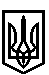 ТРОСТЯНЕЦЬКА СІЛЬСЬКА РАДАТРОСТЯНЕЦЬКОЇ ОБ'ЄДНАНОЇ ТЕРИТОРІАЛЬНОЇ ГРОМАДИ Миколаївського району  Львівської областіVІІ сесія VІІІ скликанняР І Ш Е Н Н Я10 лютого 2020 року                                с. Тростянець		                                           № Про надання дозволу Яценко Л.І.  на розробленняпроєкту землеустрою щодо відведення земельних ділянокдля  ведення особистого селянського господарства в с. Дуброва              Розглянувши заяву Яценко Л.І. про надання дозволу на розроблення проєкту землеустрою щодо відведення земельних ділянок для ведення особистого селянського господарства в селі Дуброва,  враховуючи висновок постійної комісії сільської ради з питань земельних відносин, будівництва, архітектури, просторового планування, природних ресурсів та екології, відповідно до статей 12, 81, 118, 122 Земельного Кодексу України, пункту 34 частини першої статті 26 Закону України «Про місцеве самоврядування в Україні»,  сільська радав и р і ш и л а:  1. Надати дозвіл Яценко Любов Іванівні на розроблення проєкту землеустрою щодо відведення земельних ділянок: для  ведення особистого селянського господарства орієнтовною площею 0,06 га в селі Дуброва Миколаївського району Львівської області;для  ведення особистого селянського господарства орієнтовною площею 0,06 га в селі Дуброва Миколаївського району Львівської області.            2. Контроль за виконанням рішення покласти на постійну комісію з питань земельних відносин, будівництва, архітектури, просторового планування, природних ресурсів та екології  (голова комісії І. Соснило).Сільський голова                                                          		                     Михайло Цихуляк